                                                                                                                                            ПРОЕКТ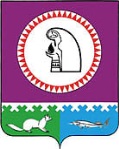 О внесении изменений в Положение об Управлении образования и молодежной политики администрации Октябрьского района, утвержденное решением ДумыОктябрьского района от 03.02.2012 № 247    В соответствии со статьей 30 устава Октябрьского района, с целью приведения муниципальных правовых актов органов местного самоуправления Октябрьского района в соответствие с действующим законодательством Российской Федерации, Дума Октябрьского района РЕШИЛА:Внести в Положение об Управлении образования и молодежной политики  администрации Октябрьского района, утвержденное решением Думы Октябрьского района 03.02.2012 № 247 следующие изменения:            1.1. Раздел 1 дополнить пунктом 1.5.1 следующего содержания:                «1.5.1. Управление обладает полномочиями Учредителя в отношении следующих муниципальных организаций:                -     муниципального бюджетного учреждения Центр молодежи  «Смена»;                - муниципального казенного учреждения «Центр развития образования Октябрьского района».».             1.2. Пункт 1.9 изложить в следующей редакции:              «1.9. Управление возглавляет, координирует и контролирует заместитель главы Октябрьского района по социальным вопросам, начальник Управления образования и молодежной политики администрации Октябрьского района (далее – заместитель главы района).».             1.3. Раздел 3 дополнить пунктом 3.9.1 следующего содержания:             «3.9.1. Осуществление полномочий органов местного самоуправления городских и сельских поселений, входящих в состав Октябрьского района, по решению вопросов местного значения, принятых органами местного самоуправления Октябрьского района в соответствии с заключенными соглашениями о передаче полномочий органам местного самоуправления.».             1.4.Раздел 6 изложить в новой редакции:«6.   Руководство Управлением             6.1. Общее руководство Управлением осуществляет заместитель главы района, назначаемый на должность и освобождаемый от должности распоряжением администрации Октябрьского района.             6.2. Заместитель главы района подчиняется  непосредственно главе Октябрьского района.             6.3. Заместитель главы района осуществляет руководство Управлением на принципах единоналичия и несет персональную ответственность за выполнение возложенных на Управление задач и функций.             6.4. В случае отсутствия заместителя главы района (командировка, отпуск, временная нетрудоспособность и др.) его обязанности исполняет заместитель главы Октябрьского района по экономике, финансам, председатель Комитета по управлению муниципальными финансами администрации Октябрьского района, либо иное лицо по распоряжению администрации Октябрьского района.             6.5.  Заместитель главы района:             6.5.1. Издает приказы, обязательные для исполнения всеми работниками Управления, муниципальных организаций, учредителем которых выступает Управление.             6.5.2. Ходатайствует перед главой Октябрьского района об установлении надбавок к должностным окладам работников, о применении мер материального поощрения или дисциплинарного взыскания к работникам Управления.             6.5.3. Подписывает доверенности, муниципальные контракты, договоры, соглашения.             6.5.4. Осуществляет иные полномочия в пределах функциональной деятельности Управления.».             2. Опубликовать настоящее решение в официальном сетевом издании «октвести.ру».    3. Контроль за выполнением решения возложить на постоянную комиссию Думы Октябрьского района по социальным вопросам.       Председатель Думы Октябрьского района                                                                    С.И.МарковГлава Октябрьского района                                                                                       А.П. КуташоваИсполнитель:Юрист МКУ «Центр развития образованияОктябрьского района»Мулина Кристина Леонидовнател.: (34678) 28-022, MulinaKL@oktregion.ruСогласовано:Заместитель главы Октябрьского района по правовому обеспечению,управляющий делами администрации Октябрьского района                               «___»____________2019 г.                                                                                            Н.В. ХромовЗаместитель главы Октябрьского района по социальным вопросам, начальник Управления образования и молодежной политики				               «___»____________2019 г.                                                                                            Т.Б.КиселеваЗаведующий отделом муниципальной службы и кадровой политикиадминистрации Октябрьского района«___»____________2019 г.                                                                                        М.А.КузнецоваЗаведующий юридическим отделомадминистрации Октябрьского района					         «___»____________2019 г.                                                                                      Л.Ю. ДаниленкоСтепень публичности – 1Разослать:1. Управление образования и молодежной политики администрации Октябрьского района                                                                            - 2 экз.2. Заместитель главы Октябрьского района 	                                   по социальным вопросам                                                                                                 - 1 экз.3. Отдел муниципальной службы и кадровой политикиАдминистрации Октябрьского района                                                                           - 2 экз.Итого: 5 экземпляров                    Приложениек решению Думы Октябрьского районаот « »2019 № Положениеоб Управлении образования и молодежной политикиадминистрации Октябрьского района1.	Общие положения1.1. Управление образования и молодежной политики администрации Октябрьского района (далее - Управление) образовано на основании распоряжения главы Октябрьского района от 29.03.2004 № 421-р «О структуре администрации Октябрьского района».1.2. Управление является структурным подразделением администрации Октябрьского района, созданным с целью осуществления полномочий администрации Октябрьского района по вопросам местного значения в сфере образования и молодежной политики.1.3. В своей деятельности Управление руководствуется Конституцией Российской Федерации, законами и иными нормативными правовыми актами Российской Федерации и Ханты-Мансийского автономного округа - Югры, уставом Октябрьского района, муниципальными правовыми актами Октябрьского района, настоящим Положением.1.4. В состав Управления входят:- отдел общего образования;- отдел молодежной политики, воспитательной работы и дополнительного образования;- отдел обеспечения функционирования и безопасности образовательных организаций;- планово-экономический отдел; - отдел бухгалтерского учета и отчетности.1.5. Управление обладает полномочиями Учредителя в отношении следующих муниципальных образовательных организаций:- общеобразовательных организаций начального общего, основного общего, среднего общего образования;-  дошкольных образовательных организаций;- организаций дополнительного образования (за исключением муниципальных образовательных учреждений дополнительного образования детей детских школ искусств, детских музыкальных школ, районной специализированной детско-юношеской спортивной школы олимпийского резерва Октябрьского района).1.6. Управление является юридическим лицом в форме муниципального казенного учреждения, имеет обособленное имущество на праве оперативного управления, самостоятельный баланс, лицевые счета, открытые в отделе казначейского контроля исполнения бюджета Комитета по управлению муниципальными финансами и Отделе № 4 Управления Федерального казначейства по Ханты-Мансийскому автономному округу - Югре, печати установленного образца, штампы и бланки (приложения №№ 1 - 3).1.7. Полное наименование Управления: Управление образования и молодежной политики администрации Октябрьского района.Сокращенное наименование отсутствует.1.8. Местонахождение: 628100, Тюменская область, Ханты-Мансийский автономный округ - Югра, Октябрьский район, пгт. Октябрьское, ул. Калинина, д. 39.1.9. Деятельность Управления координирует и контролирует заместитель главы администрации Октябрьского района по социальным вопросам.2.	Задачи УправленияОсновными задачами Управления являются:2.1. Создание необходимых условий для реализации прав граждан на образование.2.2. Обеспечение эффективного функционирования и развития системы образования на территории Октябрьского района.2.3. Обеспечение исполнения федеральных компонентов государственных образовательных стандартов в сфере образования, содействие развитию национально-региональных и школьных компонентов.2.4. Реализация кадровой политики в сфере образования, повышение социального статуса работника образования.2.5. Осуществление реализации вопросов местного значения и отдельных государственных полномочий Ханты-Мансийского автономного округа - Югры, переданных органам местного самоуправления Октябрьского района в сфере образования.2.6. Определение и развитие приоритетных направлений развития молодежной политики на территории Октябрьского района.3.	Полномочия Управления3.1. Организация предоставления общедоступного и бесплатного дошкольного, начального общего, основного общего, среднего общего образования по основным общеобразовательным программам в муниципальных образовательных организациях (за исключением полномочий по финансовому обеспечению реализации основных общеобразовательных программ в соответствии с федеральными государственными образовательными стандартами).3.2. Организация предоставления дополнительного образования детей в муниципальных образовательных организациях (за исключением дополнительного образования детей, финансовое обеспечение которого осуществляется органами государственной власти субъекта Российской Федерации).3.3. Создание условий для осуществления присмотра и ухода за детьми, содержания детей в муниципальных образовательных организациях.3.4. Осуществление в пределах своих полномочий мероприятий по обеспечению организации отдыха детей в каникулярное время, включая мероприятия по обеспечению безопасности их жизни и здоровья.3.5. Создание, реорганизация, ликвидация муниципальных образовательных организаций (за исключением создания органами местного самоуправления муниципальных районов муниципальных образовательных организаций высшего образования), осуществление функций и полномочий учредителей муниципальных образовательных организаций.3.6. Обеспечение содержания зданий и сооружений муниципальных образовательных организаций, обустройство прилегающих к ним территорий.3.7. Учет детей, подлежащих обучению по образовательным программам дошкольного, начального общего, основного общего и среднего общего образования, закрепление муниципальных образовательных организаций за конкретными территориями муниципального района.3.8. Организация и осуществление мероприятий межпоселенческого характера по работе с детьми и молодежью.3.9.  Осуществление   переданных государственных полномочий в сфере образования.3.10. Осуществление иных установленных действующим законодательством полномочий в сфере образования.4.	Функции УправленияУправление в соответствии с возложенными на него полномочиями осуществляет следующие основные функции:4.1. В области развития образования и молодежной политики:4.1.1. Осуществляет:1) политику в области образования и молодежной политики путем реализации муниципальных программ, реализуемых на территории Октябрьского района;2) координирование и контроль за деятельностью образовательных организаций;3) утверждение уставов образовательных организаций, изменений и дополнений к ним;4) контроль за организацией питания обучающихся образовательных организаций района;5) контроль за обеспечением руководителями образовательных организаций района комплексной безопасности образовательных организаций, в том числе за соблюдением образовательными организациями требований законодательства Российской Федерации, регламентирующих безопасность дорожного движения при осуществлении перевозок несовершеннолетних;6) контроль за выполнением образовательными организациями мероприятий по проведению специальной оценки условий труда.4.1.2. Обеспечивает:1) реализацию конституционных прав граждан на образование, соблюдение и выполнение требований Федерального закона «Об образовании в Российской Федерации», нормативов и стандартов в работе подведомственных образовательных организаций;2) нормативно-правовое регулирование деятельности образовательной системы Октябрьского района и отдельных образовательных организаций, в том числе разработку проектов муниципальных правовых актов Октябрьского района;3) соблюдение прав детей-инвалидов на воспитание, обучение и образование;4) перевод обучающихся, воспитанников с согласия родителей (законных представителей) в другие общеобразовательные организации соответствующего типа и вида в случае прекращения деятельности муниципальной общеобразовательной организации и перевод в другие классы;5) условия для соблюдения порядка проведения государственной итоговой аттестации обучающихся, освоивших образовательные программы основного общего и среднего общего образования.6) методическую, диагностическую и консультативную помощь семьям, воспитывающим детей дошкольного возраста на дому;7) формирование и развитие современной информационной базы муниципальной системы образования на основе компьютерных коммуникаций;8) внедрение и развитие механизмов государственно-общественного управления образованием на территории Октябрьского района;9)  открытость и доступность информации о системе образования;10) на официальном сайте Управления в сети «Интернет» техническую возможность выражения мнений гражданами о качестве образовательной деятельности организаций;11) предоставление в отдел информационного обеспечения администрации Октябрьского района для размещения на официальном веб-сайте Октябрьского района информации:-  в соответствии с распоряжением администрации Октябрьского района от 13.05.2016 № 81-р «О предоставлении информации для размещения на официальном веб-сайте Октябрьского района»;- о рассчитываемой за календарный год среднемесячной заработной плате руководителей, их заместителей и главных бухгалтеров муниципальных образовательных организаций Октябрьского района.4.1.3. Разрабатывает:1) мероприятия, направленные на реализацию действующего законодательства Российской Федерации, Ханты-Мансийского автономного округа - Югры в сфере образования;2) предложения по развитию сети образовательных организаций Октябрьского района;3) предложения по ремонту, проектированию и строительству зданий муниципальных образовательных организаций.4.1.4. Организует, координирует и контролирует деятельность образовательных организаций:1) по государственной итоговой аттестации выпускников;2) по комплексному психолого-педагогическому сопровождению всех участников учебно-воспитательного процесса в образовательных организациях;3) по обеспечению безопасности жизнедеятельности;4) по медицинскому обслуживанию обучающихся;5) по охране труда и технике безопасности;6) по прохождению процедуры лицензирования и государственной аккредитации;7)   по организации детских и молодежных общественных формирований.4.1.5. Организует:1) мониторинг системы образования;2) подготовку подведомственных организаций к работе в осенне-зимнее время;3) информационное и научно-методическое обеспечение реализации государственной молодежной политики, проведение мониторинга положения молодежи в Октябрьском районе;4) бесплатные перевозки обучающихся муниципальных образовательных организаций, реализующих основные общеобразовательные программы, между поселениями. 4.1.6. Рассматривает информацию о результатах независимой оценки качества образования.4.1.7. Организует и проводит олимпиады и иные интеллектуальные и (или) творческие конкурсы, физкультурные и спортивные мероприятия, направленные на выявление и развитие у обучающихся интеллектуальных и творческих способностей, способностей к занятиям физической культурой и спортом, интереса к научной (научно-исследовательской) деятельности, творческой деятельности, физкультурно-спортивной деятельности, на пропаганду научных знаний, творческих и спортивных достижений.4.1.8. Вправе вносить главе Октябрьского района предложения по установлению специальных денежных поощрений для лиц, проявивших выдающиеся способности и иные меры стимулирования указанных лиц.4.1.9. Участвует в реализации государственных программ Российской Федерации и Ханты-Мансийского автономного округа - Югры, муниципальных программ в сфере образования и молодежной политики Октябрьского района.4.1.10.  Согласует программы развития образовательных организаций.4.1.11. Ведет учет детей, подлежащих обязательному обучению в образовательных организациях, реализующих   образовательные программы основного общего образования.4.1.12. Дает согласие на оставление муниципальной общеобразовательной организации обучающимся, достигшим возраста пятнадцати лет, до получения им основного общего образования; совместно с родителями (законными представителями) исключенного в месячный срок принимает меры по продолжению освоения несовершеннолетним образовательной программы основного общего образования в иной форме обучения и с его согласия по трудоустройству.4.1.13. Выступает инициатором создания, реорганизации и ликвидации муниципальных образовательных организаций и занимается подготовкой необходимых для этого проектов муниципальных правовых актов и других документов.4.1.14. Назначает представителей Учредителя образовательных организаций Октябрьского района в состав управляющих советов.4.1.15. В пределах своей компетенции осуществляет мероприятия по профилактике беспризорности, правонарушений несовершеннолетних, защите их прав.4.1.16. Проводит  изучение деятельности муниципальных образовательных организаций в пределах компетенции Управления.4.1.17. Оказывает помощь родителям (законным представителям) несовершеннолетних обучающихся в воспитании детей, охране и укреплении их физического и психического здоровья, развитии индивидуальных способностей и необходимой коррекции нарушений их развития.4.1.18. Организует проверку знаний руководителей образовательных организаций по обеспечению комплексной безопасности муниципальных образовательных организаций Октябрьского района, в том числе по обеспечению соблюдения требований законодательства Российской Федерации, регламентирующих безопасность дорожного движения при осуществлении перевозок несовершеннолетних.4.1.19. Осуществляет: 1) реализацию муниципальных программ в области профилактики терроризма, а также минимизации и (или) ликвидации последствий его проявлений;2) организацию и проведение (в том числе путем распространения информационных материалов, печатной продукции, проведения разъяснительной работы и иных мероприятий) в муниципальных образовательных организациях мероприятий, предусмотренных Комплексным планом противодействия идеологии терроризма в Российской Федерации, в том числе информационно-пропагандистские мероприятия по разъяснению сущности терроризма и его общественной опасности, и формированию у граждан неприятия его идеологии;3) участие в мероприятиях по профилактике терроризма, а также по минимизации и (или) ликвидации последствий его проявлений, организуемых федеральными органами исполнительной власти и (или) органами исполнительной власти и (или) исполнительными органами государственной власти Ханты-Мансийского автономного округа – Югры;4) обеспечение выполнения требований к антитеррористической защищенности объектов, находящихся в муниципальной собственности или в ведении органов местного самоуправления;5) направление предложений по вопросам участия в профилактике терроризма, а также в минимизации и (или) ликвидации последствий его проявлений в органы исполнительной власти Ханты-Мансийского автономного округа – Югры; 6) иные полномочия по решению вопросов местного значения по участию в профилактике терроризма, а также в минимизации и (или) ликвидации последствий его проявлений.4.2. В области финансово-экономической деятельности:4.2.1. Осуществляет в установленном порядке:1) за счет средств бюджета района и субвенций, выделяемых из бюджета Ханты-Мансийского автономного округа - Югры, финансирование образовательных организаций, массовых мероприятий в области образования, текущего и капитального ремонта имущества, закрепленного за образовательными организациями на праве оперативного управления;2) разработку рекомендаций и оказывает методическую помощь по вопросам финансово-хозяйственной деятельности образовательных организаций;3) ведение бухгалтерского учета Управления в соответствии с действующим законодательством;4) анализ и прогнозирование финансово-хозяйственной деятельности образовательных организаций.4.2.2. Создает условия для осуществления самостоятельной финансово-хозяйственной деятельности в образовательных организациях.4.2.3. Составляет соглашения о порядке и условиях предоставления субсидии на финансовое обеспечение выполнения муниципального задания на оказание муниципальных услуг (выполнение работ) бюджетными организациями.4.2.4. Составляет соглашения о предоставлении субсидий из бюджета Октябрьского района бюджетным учреждениям на иные цели.4.2.5. Составляет соглашения о предоставлении субсидий частному дошкольному учреждению субвенций окружного бюджета и местного бюджета.4.2.6. Обеспечивает исполнение государственных полномочий по:1) реализации основных общеобразовательных программ общего образования;          2) реализации основных общеобразовательных программ дошкольного образования;3) начислению и выплате компенсации части родительской платы за присмотр и уход за детьми в образовательных организациях, реализующих образовательные программы дошкольного образования;4) социальной поддержке отдельных категорий, обучающихся в муниципальных общеобразовательных организациях, осуществляющих образовательную деятельность по имеющим государственную аккредитацию основным общеобразовательным программам, в части обеспечения организаций завтраками и обедами;5)  организации отдыха и оздоровления детей, проживающих в Октябрьском районе;6) созданию условий для осуществления присмотра и ухода за детьми, содержания детей в частных организациях, осуществляющих образовательную деятельность по реализации образовательных программ дошкольного образования;7) дополнительному финансовому обеспечению мероприятий по организации питания обучающихся.4.2.7. Утверждает бюджетную смету казенных образовательных организаций, муниципальное задание для бюджетных образовательных организаций.4.2.8. Является главным распорядителем бюджетных средств в отношении образовательных организаций (за исключением муниципальных образовательных учреждений дополнительного образования детей детских школ искусств, детских музыкальных школ, районной специализированной детско-юношеской спортивной школы олимпийского резерва Октябрьского района).4.2.9. Содействует привлечению внебюджетных средств для финансового обеспечения программ развития системы образования и образовательных организаций.4.2.10. Разрабатывает и осуществляет мероприятия по совершенствованию оплаты труда работников образовательных организаций.4.2.11. Формирует и представляет заявки на размещение муниципальных закупок товаров, работ, услуг; подготавливает и обеспечивает заключение муниципальных контрактов на закупку товаров, работ, услуг для муниципальных нужд в рамках своей компетенции и осуществляет контроль за их исполнением.4.3. В области кадровой политики:4.3.1. Организует получение дополнительного профессионального образования руководящими и педагогическими работниками образовательных организаций.4.3.2. Организует повышение квалификации руководителей и педагогических работников Октябрьского района.4.3.3. Организует проведение аттестации кандидатов на должность руководителя и руководителей муниципальных образовательных организаций в соответствии с утвержденным Порядком и в установленные сроки.4.3.4. Изучает потребность Октябрьского района в специалистах в области образования.4.3.5. Готовит в установленном порядке предложения по награждению работников муниципальной системы образования государственными наградами и присвоению почетных званий, а также поощрению работников муниципальной системы образования.4.3.6. Устанавливает размеры выплат стимулирующего характера руководителям муниципальных образовательных организаций всех типов и видов в соответствии с действующими нормативными правовыми актами.4.3.7. Иные полномочия, определенные законами Российской Федерации и Ханты-Мансийского автономного округа - Югры.5.	Права УправленияУправление в пределах своей компетенции для реализации возложенных на него задач и функций имеет право:5.1. Представлять интересы Управления и администрации Октябрьского района в органах государственной власти, местного самоуправления, а также всех иных организациях, на основании Положения об Управлении.5.2. Запрашивать и получать в пределах своих полномочий в установленном порядке необходимую информацию, справочные, аналитические, статистические и иные материалы и данные по вопросам, относящимся к компетенции Управления, от органов местного самоуправления района, предприятий, организаций, общественных объединений, расположенных на территории района.5.3. Вносить на рассмотрение главе Октябрьского района проекты муниципальных правовых  актов  Октябрьского района по вопросам, отнесенным к компетенции Управления.5.4. Проводить совещания, семинары, конференции, круглые столы для рассмотрения вопросов, отнесенных к компетенции Управления.5.5. Заключать муниципальные контракты, договоры, соглашения по вопросам компетенции Управления.5.6. Разрабатывать Положения о порядке установления выплат   стимулирующего характера руководителям образовательных организаций Октябрьского района, муниципального казенного учреждения «Центр развития образования Октябрьского района».5.7. Подписывать документы и заверять печатью.5.8. Рассматривать в соответствии с законодательством в установленные сроки письма, заявления, жалобы и обращения граждан и организаций.5.9. Издавать приказы, инструкции, давать указания на основе и во исполнение нормативных правовых актов Российской Федерации и Ханты-Мансийского автономного округа - Югры, муниципальных правовых актов Октябрьского района, осуществлять контроль за их исполнением.5.10. Участвовать в формировании и реализации федеральных, региональных и районных программ, направленных на поддержку образования.5.11. Осуществлять иные права в соответствии с законодательством Российской Федерации, Ханты-Мансийского автономного округа - Югры, муниципальными правовыми актами Октябрьского района.6.	Руководство Управлением6.1. Общее руководство Управлением осуществляет начальник Управления, назначаемый на должность и освобождаемый от должности распоряжением администрации Октябрьского района по согласованию с заместителем главы администрации Октябрьского района по социальным вопросам.6.2. Начальник Управления подчиняется непосредственно заместителю главы администрации Октябрьского района по социальным вопросам.6.3. Начальник Управления осуществляет руководство Управлением на принципах единоначалия и несет персональную ответственность за выполнение возложенных на Управление задач и функций.6.4. В случае отсутствия начальника Управления (командировка, отпуск, временная нетрудоспособность и др.) по распоряжению администрации Октябрьского района его обязанности исполняет заместитель начальника Управления.6.5. Начальник Управления:6.5.1. Издает приказы, обязательные для исполнения всеми работниками Управления и муниципальных организаций образования.6.5.2. Ходатайствует перед главой Октябрьского района об установлении надбавок к должностным окладам работников, о применении мер материального поощрения или дисциплинарного взыскания к работникам Управления.6.5.3. Подписывает доверенности, муниципальные контракты, договоры, соглашения.6.5.4. Осуществляет иные полномочия в пределах функциональной деятельности Управления.7.	Ответственность7.1. Работники Управления несут ответственность за:7.1.1. Ненадлежащую реализацию возложенных на Управление функций и задач.7.1.2. Несоблюдение требований федерального законодательства и законодательства Ханты-Мансийского автономного округа - Югры, муниципальных правовых актов Октябрьского района в сфере деятельности Управления.7.1.3. Неисполнение своих должностных обязанностей в объеме, предусмотренном заключенными с ними трудовыми договорами и должностными инструкциями.7.2. Порядок привлечения работников Управления к ответственности определяется Трудовым кодексом Российской Федерации, Правилами внутреннего трудового распорядка в администрации Октябрьского района.8.	Финансово-хозяйственная деятельность8.1. Материально-техническое обеспечение деятельности Управления осуществляется за счет средств бюджета Октябрьского района.8.2. Управление самостоятельно в финансово-хозяйственной деятельности в пределах утвержденной бюджетной сметы.8.3. Финансовую основу Управления составляют:8.3.1. Имущество, закрепленное за ним на праве оперативного управления.8.3.2. Бюджетные ассигнования.8.3.3. Целевые средства и безвозмездные поступления.8.4. Имущество, переданное Управлению на праве оперативного управления, является муниципальной собственностью Октябрьского района.8.5. Управление пользуется и распоряжается закрепленным за ним имуществом в соответствии с целями и задачами своей деятельности и назначением имущества.9.	Взаимоотношения и связиУправление взаимодействует по вопросам, относящимся к его компетенции, со всеми структурными подразделениями администрации Октябрьского района, Думой Октябрьского района, предприятиями и организациями Октябрьского района, администрациями городских и сельских поселений, входящими в состав Октябрьского района, с Департаментом образования и молодежной политики Ханты-Мансийского автономного округа - Югры, автономным учреждением дополнительного профессионального образования «Институт развития образования» Ханты-Мансийского автономного округа - Югры, Службой по контролю и надзору в сфере образования Ханты-Мансийского автономного округа - Югры, иными организациями и гражданами.10. Заключительные положенияПереименование, реорганизация и ликвидация Управления осуществляется в порядке, установленном действующим законодательством Российской Федерации.Муниципальное образованиеОктябрьский районДУМАРЕШЕНИЕМуниципальное образованиеОктябрьский районДУМАРЕШЕНИЕМуниципальное образованиеОктябрьский районДУМАРЕШЕНИЕМуниципальное образованиеОктябрьский районДУМАРЕШЕНИЕМуниципальное образованиеОктябрьский районДУМАРЕШЕНИЕМуниципальное образованиеОктябрьский районДУМАРЕШЕНИЕМуниципальное образованиеОктябрьский районДУМАРЕШЕНИЕМуниципальное образованиеОктябрьский районДУМАРЕШЕНИЕМуниципальное образованиеОктябрьский районДУМАРЕШЕНИЕМуниципальное образованиеОктябрьский районДУМАРЕШЕНИЕ«»20019 г.№пгт. Октябрьскоепгт. Октябрьскоепгт. Октябрьскоепгт. Октябрьскоепгт. Октябрьскоепгт. Октябрьскоепгт. Октябрьскоепгт. Октябрьскоепгт. Октябрьскоепгт. Октябрьское№«     »Докладчик Ф.И.О.,должность,номер телефонаДата поступления проекта решенияЗаключение по проекту решения,номер заключения,дата, подпись.Киселева Татьяна Борисовна – начальник Управления и образования и молодежной политики администрации Октябрьского района 8 (34678) 28-006